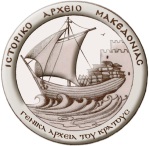 Αίτησηερευνητή / Research application formΑίτησηερευνητή / Research application formΑίτησηερευνητή / Research application formΑίτησηερευνητή / Research application formΑίτησηερευνητή / Research application formΑίτησηερευνητή / Research application formΑίτησηερευνητή / Research application formΑίτησηερευνητή / Research application formΑίτησηερευνητή / Research application formΑίτησηερευνητή / Research application formΑίτησηερευνητή / Research application formΑίτησηερευνητή / Research application formΑίτησηερευνητή / Research application formΑίτησηερευνητή / Research application formΑίτησηερευνητή / Research application formΑίτησηερευνητή / Research application formΑίτησηερευνητή / Research application formΑίτησηερευνητή / Research application formΑίτησηερευνητή / Research application formΑρ. Πρωτ. / Ref. No:Αρ. Πρωτ. / Ref. No:Αρ. Πρωτ. / Ref. No:Αρ. Πρωτ. / Ref. No:Αρ. Πρωτ. / Ref. No:Αρ. Πρωτ. / Ref. No:Αρ. Πρωτ. / Ref. No:Αρ. Πρωτ. / Ref. No:Αρ. Πρωτ. / Ref. No:Αρ. Πρωτ. / Ref. No:Αρ. Πρωτ. / Ref. No:Αρ. Πρωτ. / Ref. No:Αρ. Πρωτ. / Ref. No:Αρ. Πρωτ. / Ref. No:Αρ. Πρωτ. / Ref. No:Αρ. Πρωτ. / Ref. No:Αρ. Πρωτ. / Ref. No:Ατομικά στοιχεία / Personal detailsΑτομικά στοιχεία / Personal detailsΑτομικά στοιχεία / Personal detailsΑτομικά στοιχεία / Personal detailsΑτομικά στοιχεία / Personal detailsΑτομικά στοιχεία / Personal detailsΑτομικά στοιχεία / Personal detailsΑτομικά στοιχεία / Personal detailsΑτομικά στοιχεία / Personal detailsΑτομικά στοιχεία / Personal detailsΑτομικά στοιχεία / Personal detailsΑτομικά στοιχεία / Personal detailsΑτομικά στοιχεία / Personal detailsΑτομικά στοιχεία / Personal detailsΑτομικά στοιχεία / Personal detailsΑτομικά στοιχεία / Personal detailsΑτομικά στοιχεία / Personal detailsΑτομικά στοιχεία / Personal detailsΑτομικά στοιχεία / Personal detailsΑτομικά στοιχεία / Personal detailsΑτομικά στοιχεία / Personal detailsΑτομικά στοιχεία / Personal detailsΑτομικά στοιχεία / Personal detailsΑτομικά στοιχεία / Personal detailsΑτομικά στοιχεία / Personal detailsΑτομικά στοιχεία / Personal detailsΑτομικά στοιχεία / Personal detailsΑτομικά στοιχεία / Personal detailsΑτομικά στοιχεία / Personal detailsΑτομικά στοιχεία / Personal detailsΑτομικά στοιχεία / Personal detailsΑτομικά στοιχεία / Personal detailsΑτομικά στοιχεία / Personal detailsΑτομικά στοιχεία / Personal detailsΑτομικά στοιχεία / Personal detailsΑτομικά στοιχεία / Personal detailsΟνοματεπώνυμο:Name:Ονοματεπώνυμο:Name:Ιθαγένεια:Nationality:Ιθαγένεια:Nationality:Ιθαγένεια:Nationality:Ιθαγένεια:Nationality:Ιθαγένεια:Nationality:Ιθαγένεια:Nationality:Ιθαγένεια:Nationality:Ταυτότητα / διαβατήριο:ID / PassportNo:Ταυτότητα / διαβατήριο:ID / PassportNo:Ταυτότητα / διαβατήριο:ID / PassportNo:Ταυτότητα / διαβατήριο:ID / PassportNo:Ταυτότητα / διαβατήριο:ID / PassportNo:Επάγγελμα:Capacity:Επάγγελμα:Capacity:Επάγγελμα:Capacity:Επάγγελμα:Capacity:Μόνιμη διεύθυνση:Permanent address:Μόνιμη διεύθυνση:Permanent address:Μόνιμη διεύθυνση:Permanent address:Τηλέφωνο:Phone No.:Τηλέφωνο:Phone No.:Τηλέφωνο:Phone No.:Τηλέφωνο:Phone No.:Τηλέφωνο:Phone No.:Τηλέφωνο:Phone No.:Διεύθυνση στην πόλη:Addressintown:Διεύθυνση στην πόλη:Addressintown:Διεύθυνση στην πόλη:Addressintown:Διεύθυνση στην πόλη:Addressintown:Τηλέφωνο:Phone No.:Τηλέφωνο:Phone No.:Τηλέφωνο:Phone No.:Τηλέφωνο:Phone No.:Τηλέφωνο:Phone No.:Τηλέφωνο:Phone No.:Ηλεκτρονική διεύθυνση: E-mailaddress:Ηλεκτρονική διεύθυνση: E-mailaddress:Ηλεκτρονική διεύθυνση: E-mailaddress:Ηλεκτρονική διεύθυνση: E-mailaddress:Ηλεκτρονική διεύθυνση: E-mailaddress:Επιθυμώ να μελετήσω στο ΙΑΜ υλικό για το θέμα:I wish to conduct a research in HAM about the topic:Επιθυμώ να μελετήσω στο ΙΑΜ υλικό για το θέμα:I wish to conduct a research in HAM about the topic:Επιθυμώ να μελετήσω στο ΙΑΜ υλικό για το θέμα:I wish to conduct a research in HAM about the topic:Επιθυμώ να μελετήσω στο ΙΑΜ υλικό για το θέμα:I wish to conduct a research in HAM about the topic:Επιθυμώ να μελετήσω στο ΙΑΜ υλικό για το θέμα:I wish to conduct a research in HAM about the topic:Επιθυμώ να μελετήσω στο ΙΑΜ υλικό για το θέμα:I wish to conduct a research in HAM about the topic:Επιθυμώ να μελετήσω στο ΙΑΜ υλικό για το θέμα:I wish to conduct a research in HAM about the topic:Επιθυμώ να μελετήσω στο ΙΑΜ υλικό για το θέμα:I wish to conduct a research in HAM about the topic:Επιθυμώ να μελετήσω στο ΙΑΜ υλικό για το θέμα:I wish to conduct a research in HAM about the topic:Επιθυμώ να μελετήσω στο ΙΑΜ υλικό για το θέμα:I wish to conduct a research in HAM about the topic:Επιθυμώ να μελετήσω στο ΙΑΜ υλικό για το θέμα:I wish to conduct a research in HAM about the topic:Δηλώνωότι:I state that:1. αποδέχομαι τον κανονισμό λειτουργίας  του Αναγνωστηρίου του ΙΑΜ2. θα καταθέσω ένα αντίτυπο της μελέτης μου στη Βιβλιοθήκη του ΙΑΜ1. αποδέχομαι τον κανονισμό λειτουργίας  του Αναγνωστηρίου του ΙΑΜ2. θα καταθέσω ένα αντίτυπο της μελέτης μου στη Βιβλιοθήκη του ΙΑΜ1. αποδέχομαι τον κανονισμό λειτουργίας  του Αναγνωστηρίου του ΙΑΜ2. θα καταθέσω ένα αντίτυπο της μελέτης μου στη Βιβλιοθήκη του ΙΑΜ1. αποδέχομαι τον κανονισμό λειτουργίας  του Αναγνωστηρίου του ΙΑΜ2. θα καταθέσω ένα αντίτυπο της μελέτης μου στη Βιβλιοθήκη του ΙΑΜ1. αποδέχομαι τον κανονισμό λειτουργίας  του Αναγνωστηρίου του ΙΑΜ2. θα καταθέσω ένα αντίτυπο της μελέτης μου στη Βιβλιοθήκη του ΙΑΜ1. αποδέχομαι τον κανονισμό λειτουργίας  του Αναγνωστηρίου του ΙΑΜ2. θα καταθέσω ένα αντίτυπο της μελέτης μου στη Βιβλιοθήκη του ΙΑΜ1. αποδέχομαι τον κανονισμό λειτουργίας  του Αναγνωστηρίου του ΙΑΜ2. θα καταθέσω ένα αντίτυπο της μελέτης μου στη Βιβλιοθήκη του ΙΑΜ1. αποδέχομαι τον κανονισμό λειτουργίας  του Αναγνωστηρίου του ΙΑΜ2. θα καταθέσω ένα αντίτυπο της μελέτης μου στη Βιβλιοθήκη του ΙΑΜ1. αποδέχομαι τον κανονισμό λειτουργίας  του Αναγνωστηρίου του ΙΑΜ2. θα καταθέσω ένα αντίτυπο της μελέτης μου στη Βιβλιοθήκη του ΙΑΜ1. αποδέχομαι τον κανονισμό λειτουργίας  του Αναγνωστηρίου του ΙΑΜ2. θα καταθέσω ένα αντίτυπο της μελέτης μου στη Βιβλιοθήκη του ΙΑΜ1. αποδέχομαι τον κανονισμό λειτουργίας  του Αναγνωστηρίου του ΙΑΜ2. θα καταθέσω ένα αντίτυπο της μελέτης μου στη Βιβλιοθήκη του ΙΑΜ1. αποδέχομαι τον κανονισμό λειτουργίας  του Αναγνωστηρίου του ΙΑΜ2. θα καταθέσω ένα αντίτυπο της μελέτης μου στη Βιβλιοθήκη του ΙΑΜ1. αποδέχομαι τον κανονισμό λειτουργίας  του Αναγνωστηρίου του ΙΑΜ2. θα καταθέσω ένα αντίτυπο της μελέτης μου στη Βιβλιοθήκη του ΙΑΜ1. αποδέχομαι τον κανονισμό λειτουργίας  του Αναγνωστηρίου του ΙΑΜ2. θα καταθέσω ένα αντίτυπο της μελέτης μου στη Βιβλιοθήκη του ΙΑΜ1. αποδέχομαι τον κανονισμό λειτουργίας  του Αναγνωστηρίου του ΙΑΜ2. θα καταθέσω ένα αντίτυπο της μελέτης μου στη Βιβλιοθήκη του ΙΑΜ1. αποδέχομαι τον κανονισμό λειτουργίας  του Αναγνωστηρίου του ΙΑΜ2. θα καταθέσω ένα αντίτυπο της μελέτης μου στη Βιβλιοθήκη του ΙΑΜ1. αποδέχομαι τον κανονισμό λειτουργίας  του Αναγνωστηρίου του ΙΑΜ2. θα καταθέσω ένα αντίτυπο της μελέτης μου στη Βιβλιοθήκη του ΙΑΜ1. αποδέχομαι τον κανονισμό λειτουργίας  του Αναγνωστηρίου του ΙΑΜ2. θα καταθέσω ένα αντίτυπο της μελέτης μου στη Βιβλιοθήκη του ΙΑΜ1. αποδέχομαι τον κανονισμό λειτουργίας  του Αναγνωστηρίου του ΙΑΜ2. θα καταθέσω ένα αντίτυπο της μελέτης μου στη Βιβλιοθήκη του ΙΑΜ1. αποδέχομαι τον κανονισμό λειτουργίας  του Αναγνωστηρίου του ΙΑΜ2. θα καταθέσω ένα αντίτυπο της μελέτης μου στη Βιβλιοθήκη του ΙΑΜ1. αποδέχομαι τον κανονισμό λειτουργίας  του Αναγνωστηρίου του ΙΑΜ2. θα καταθέσω ένα αντίτυπο της μελέτης μου στη Βιβλιοθήκη του ΙΑΜ1. αποδέχομαι τον κανονισμό λειτουργίας  του Αναγνωστηρίου του ΙΑΜ2. θα καταθέσω ένα αντίτυπο της μελέτης μου στη Βιβλιοθήκη του ΙΑΜ1. αποδέχομαι τον κανονισμό λειτουργίας  του Αναγνωστηρίου του ΙΑΜ2. θα καταθέσω ένα αντίτυπο της μελέτης μου στη Βιβλιοθήκη του ΙΑΜ1. αποδέχομαι τον κανονισμό λειτουργίας  του Αναγνωστηρίου του ΙΑΜ2. θα καταθέσω ένα αντίτυπο της μελέτης μου στη Βιβλιοθήκη του ΙΑΜ1. I accept the reading room regulations2. I will submit a copy of my study1. I accept the reading room regulations2. I will submit a copy of my study1. I accept the reading room regulations2. I will submit a copy of my study1. I accept the reading room regulations2. I will submit a copy of my study1. I accept the reading room regulations2. I will submit a copy of my study1. I accept the reading room regulations2. I will submit a copy of my study1. I accept the reading room regulations2. I will submit a copy of my study1. I accept the reading room regulations2. I will submit a copy of my study1. I accept the reading room regulations2. I will submit a copy of my study1. I accept the reading room regulations2. I will submit a copy of my studyΣκοπός έρευνας / Researchpurpose:Σκοπός έρευνας / Researchpurpose:Σκοπός έρευνας / Researchpurpose:Σκοπός έρευνας / Researchpurpose:Σκοπός έρευνας / Researchpurpose:Σκοπός έρευνας / Researchpurpose:Σκοπός έρευνας / Researchpurpose:Σκοπός έρευνας / Researchpurpose:Σκοπός έρευνας / Researchpurpose:Σκοπός έρευνας / Researchpurpose:Επίπεδο σπουδών* / Academic background*Επίπεδο σπουδών* / Academic background*Επίπεδο σπουδών* / Academic background*Επίπεδο σπουδών* / Academic background*Επίπεδο σπουδών* / Academic background*Επίπεδο σπουδών* / Academic background*Επίπεδο σπουδών* / Academic background*Επίπεδο σπουδών* / Academic background*Επίπεδο σπουδών* / Academic background*Επίπεδο σπουδών* / Academic background*Επίπεδο σπουδών* / Academic background*Επίπεδο σπουδών* / Academic background*Επίπεδο σπουδών* / Academic background*Επίπεδο σπουδών* / Academic background*Επίπεδο σπουδών* / Academic background*Επίπεδο σπουδών* / Academic background*Επίπεδο σπουδών* / Academic background*Επίπεδο σπουδών* / Academic background*Προπτυχιακή έρευναBAresearchΠροπτυχιακή έρευναBAresearchΠροπτυχιακή έρευναBAresearchΠροπτυχιακή έρευναBAresearchΠροπτυχιακή έρευναBAresearchΠροπτυχιακή έρευναBAresearchΠροπτυχιακή έρευναBAresearchΠροπτυχιακή έρευναBAresearchΠροπτυχιακή έρευναBAresearchΑπολυτήριοΣτοιχειώδουςΕκπαίδευσηςElementary School CertificateΑπολυτήριοΣτοιχειώδουςΕκπαίδευσηςElementary School CertificateΑπολυτήριοΣτοιχειώδουςΕκπαίδευσηςElementary School CertificateΑπολυτήριοΣτοιχειώδουςΕκπαίδευσηςElementary School CertificateΑπολυτήριοΣτοιχειώδουςΕκπαίδευσηςElementary School CertificateΑπολυτήριοΣτοιχειώδουςΕκπαίδευσηςElementary School CertificateΑπολυτήριοΣτοιχειώδουςΕκπαίδευσηςElementary School CertificateΑπολυτήριοΣτοιχειώδουςΕκπαίδευσηςElementary School CertificateΑπολυτήριοΣτοιχειώδουςΕκπαίδευσηςElementary School CertificateΑπολυτήριοΣτοιχειώδουςΕκπαίδευσηςElementary School CertificateΑπολυτήριοΣτοιχειώδουςΕκπαίδευσηςElementary School CertificateΑπολυτήριοΣτοιχειώδουςΕκπαίδευσηςElementary School CertificateΑπολυτήριοΣτοιχειώδουςΕκπαίδευσηςElementary School CertificateΑπολυτήριοΣτοιχειώδουςΕκπαίδευσηςElementary School CertificateΑπολυτήριοΣτοιχειώδουςΕκπαίδευσηςElementary School CertificateΔιδακτορική διατριβή PhD thesisΔιδακτορική διατριβή PhD thesisΔιδακτορική διατριβή PhD thesisΔιδακτορική διατριβή PhD thesisΔιδακτορική διατριβή PhD thesisΔιδακτορική διατριβή PhD thesisΔιδακτορική διατριβή PhD thesisΔιδακτορική διατριβή PhD thesisΔιδακτορική διατριβή PhD thesisΑπολυτήριο Μέσης ΕκπαίδευσηςBaccalaureateΑπολυτήριο Μέσης ΕκπαίδευσηςBaccalaureateΑπολυτήριο Μέσης ΕκπαίδευσηςBaccalaureateΑπολυτήριο Μέσης ΕκπαίδευσηςBaccalaureateΑπολυτήριο Μέσης ΕκπαίδευσηςBaccalaureateΑπολυτήριο Μέσης ΕκπαίδευσηςBaccalaureateΑπολυτήριο Μέσης ΕκπαίδευσηςBaccalaureateΑπολυτήριο Μέσης ΕκπαίδευσηςBaccalaureateΑπολυτήριο Μέσης ΕκπαίδευσηςBaccalaureateΑπολυτήριο Μέσης ΕκπαίδευσηςBaccalaureateΑπολυτήριο Μέσης ΕκπαίδευσηςBaccalaureateΑπολυτήριο Μέσης ΕκπαίδευσηςBaccalaureateΑπολυτήριο Μέσης ΕκπαίδευσηςBaccalaureateΑπολυτήριο Μέσης ΕκπαίδευσηςBaccalaureateΑπολυτήριο Μέσης ΕκπαίδευσηςBaccalaureateΜεταπτυχιακή έρευναMaster thesisΜεταπτυχιακή έρευναMaster thesisΜεταπτυχιακή έρευναMaster thesisΜεταπτυχιακή έρευναMaster thesisΜεταπτυχιακή έρευναMaster thesisΜεταπτυχιακή έρευναMaster thesisΜεταπτυχιακή έρευναMaster thesisΜεταπτυχιακή έρευναMaster thesisΜεταπτυχιακή έρευναMaster thesisΠτυχίο Τεχνολογικού Εκπαιδευτικού ΙδρύματοςCollegeDegreeΠτυχίο Τεχνολογικού Εκπαιδευτικού ΙδρύματοςCollegeDegreeΠτυχίο Τεχνολογικού Εκπαιδευτικού ΙδρύματοςCollegeDegreeΠτυχίο Τεχνολογικού Εκπαιδευτικού ΙδρύματοςCollegeDegreeΠτυχίο Τεχνολογικού Εκπαιδευτικού ΙδρύματοςCollegeDegreeΠτυχίο Τεχνολογικού Εκπαιδευτικού ΙδρύματοςCollegeDegreeΠτυχίο Τεχνολογικού Εκπαιδευτικού ΙδρύματοςCollegeDegreeΠτυχίο Τεχνολογικού Εκπαιδευτικού ΙδρύματοςCollegeDegreeΠτυχίο Τεχνολογικού Εκπαιδευτικού ΙδρύματοςCollegeDegreeΠτυχίο Τεχνολογικού Εκπαιδευτικού ΙδρύματοςCollegeDegreeΠτυχίο Τεχνολογικού Εκπαιδευτικού ΙδρύματοςCollegeDegreeΠτυχίο Τεχνολογικού Εκπαιδευτικού ΙδρύματοςCollegeDegreeΠτυχίο Τεχνολογικού Εκπαιδευτικού ΙδρύματοςCollegeDegreeΠτυχίο Τεχνολογικού Εκπαιδευτικού ΙδρύματοςCollegeDegreeΠτυχίο Τεχνολογικού Εκπαιδευτικού ΙδρύματοςCollegeDegreeΜελέτηγιαδημοσίευσηResearch for publication purposesΜελέτηγιαδημοσίευσηResearch for publication purposesΜελέτηγιαδημοσίευσηResearch for publication purposesΜελέτηγιαδημοσίευσηResearch for publication purposesΜελέτηγιαδημοσίευσηResearch for publication purposesΜελέτηγιαδημοσίευσηResearch for publication purposesΜελέτηγιαδημοσίευσηResearch for publication purposesΜελέτηγιαδημοσίευσηResearch for publication purposesΜελέτηγιαδημοσίευσηResearch for publication purposesΠτυχίο Ανώτατου Εκπαιδευτικού ΙδρύματοςUniversitydegreeΠτυχίο Ανώτατου Εκπαιδευτικού ΙδρύματοςUniversitydegreeΠτυχίο Ανώτατου Εκπαιδευτικού ΙδρύματοςUniversitydegreeΠτυχίο Ανώτατου Εκπαιδευτικού ΙδρύματοςUniversitydegreeΠτυχίο Ανώτατου Εκπαιδευτικού ΙδρύματοςUniversitydegreeΠτυχίο Ανώτατου Εκπαιδευτικού ΙδρύματοςUniversitydegreeΠτυχίο Ανώτατου Εκπαιδευτικού ΙδρύματοςUniversitydegreeΠτυχίο Ανώτατου Εκπαιδευτικού ΙδρύματοςUniversitydegreeΠτυχίο Ανώτατου Εκπαιδευτικού ΙδρύματοςUniversitydegreeΠτυχίο Ανώτατου Εκπαιδευτικού ΙδρύματοςUniversitydegreeΠτυχίο Ανώτατου Εκπαιδευτικού ΙδρύματοςUniversitydegreeΠτυχίο Ανώτατου Εκπαιδευτικού ΙδρύματοςUniversitydegreeΠτυχίο Ανώτατου Εκπαιδευτικού ΙδρύματοςUniversitydegreeΠτυχίο Ανώτατου Εκπαιδευτικού ΙδρύματοςUniversitydegreeΠτυχίο Ανώτατου Εκπαιδευτικού ΙδρύματοςUniversitydegreeΔημοσιογραφικήέρευναJournalismΔημοσιογραφικήέρευναJournalismΔημοσιογραφικήέρευναJournalismΔημοσιογραφικήέρευναJournalismΔημοσιογραφικήέρευναJournalismΔημοσιογραφικήέρευναJournalismΔημοσιογραφικήέρευναJournalismΔημοσιογραφικήέρευναJournalismΔημοσιογραφικήέρευναJournalismΜεταπτυχιακό δίπλωμα ειδίκευσηςMasterDegreeΜεταπτυχιακό δίπλωμα ειδίκευσηςMasterDegreeΜεταπτυχιακό δίπλωμα ειδίκευσηςMasterDegreeΜεταπτυχιακό δίπλωμα ειδίκευσηςMasterDegreeΜεταπτυχιακό δίπλωμα ειδίκευσηςMasterDegreeΜεταπτυχιακό δίπλωμα ειδίκευσηςMasterDegreeΜεταπτυχιακό δίπλωμα ειδίκευσηςMasterDegreeΜεταπτυχιακό δίπλωμα ειδίκευσηςMasterDegreeΜεταπτυχιακό δίπλωμα ειδίκευσηςMasterDegreeΜεταπτυχιακό δίπλωμα ειδίκευσηςMasterDegreeΜεταπτυχιακό δίπλωμα ειδίκευσηςMasterDegreeΜεταπτυχιακό δίπλωμα ειδίκευσηςMasterDegreeΜεταπτυχιακό δίπλωμα ειδίκευσηςMasterDegreeΜεταπτυχιακό δίπλωμα ειδίκευσηςMasterDegreeΜεταπτυχιακό δίπλωμα ειδίκευσηςMasterDegreeΓενεαλογική έρευναGenealogyΓενεαλογική έρευναGenealogyΓενεαλογική έρευναGenealogyΓενεαλογική έρευναGenealogyΓενεαλογική έρευναGenealogyΓενεαλογική έρευναGenealogyΓενεαλογική έρευναGenealogyΓενεαλογική έρευναGenealogyΓενεαλογική έρευναGenealogyΔιδακτορικό δίπλωμαPhdΔιδακτορικό δίπλωμαPhdΔιδακτορικό δίπλωμαPhdΔιδακτορικό δίπλωμαPhdΔιδακτορικό δίπλωμαPhdΔιδακτορικό δίπλωμαPhdΔιδακτορικό δίπλωμαPhdΔιδακτορικό δίπλωμαPhdΔιδακτορικό δίπλωμαPhdΔιδακτορικό δίπλωμαPhdΔιδακτορικό δίπλωμαPhdΔιδακτορικό δίπλωμαPhdΔιδακτορικό δίπλωμαPhdΔιδακτορικό δίπλωμαPhdΔιδακτορικό δίπλωμαPhdΈρευναυπέρΔημοσίουResearch on behalf of the AdministrationΈρευναυπέρΔημοσίουResearch on behalf of the AdministrationΈρευναυπέρΔημοσίουResearch on behalf of the AdministrationΈρευναυπέρΔημοσίουResearch on behalf of the AdministrationΈρευναυπέρΔημοσίουResearch on behalf of the AdministrationΈρευναυπέρΔημοσίουResearch on behalf of the AdministrationΈρευναυπέρΔημοσίουResearch on behalf of the AdministrationΈρευναυπέρΔημοσίουResearch on behalf of the AdministrationΈρευναυπέρΔημοσίουResearch on behalf of the AdministrationΜεταδιδακτορικόδίπλωμαPost-doctorate diplomaΜεταδιδακτορικόδίπλωμαPost-doctorate diplomaΜεταδιδακτορικόδίπλωμαPost-doctorate diplomaΜεταδιδακτορικόδίπλωμαPost-doctorate diplomaΜεταδιδακτορικόδίπλωμαPost-doctorate diplomaΜεταδιδακτορικόδίπλωμαPost-doctorate diplomaΜεταδιδακτορικόδίπλωμαPost-doctorate diplomaΜεταδιδακτορικόδίπλωμαPost-doctorate diplomaΜεταδιδακτορικόδίπλωμαPost-doctorate diplomaΜεταδιδακτορικόδίπλωμαPost-doctorate diplomaΜεταδιδακτορικόδίπλωμαPost-doctorate diplomaΜεταδιδακτορικόδίπλωμαPost-doctorate diplomaΜεταδιδακτορικόδίπλωμαPost-doctorate diplomaΜεταδιδακτορικόδίπλωμαPost-doctorate diplomaΜεταδιδακτορικόδίπλωμαPost-doctorate diplomaΔικαστική /αποδεικτική χρήσηLegaluseΔικαστική /αποδεικτική χρήσηLegaluseΔικαστική /αποδεικτική χρήσηLegaluseΔικαστική /αποδεικτική χρήσηLegaluseΔικαστική /αποδεικτική χρήσηLegaluseΔικαστική /αποδεικτική χρήσηLegaluseΔικαστική /αποδεικτική χρήσηLegaluseΔικαστική /αποδεικτική χρήσηLegaluseΔικαστική /αποδεικτική χρήσηLegaluseΗλικιακή ομάδα* / Age range*Ηλικιακή ομάδα* / Age range*Ηλικιακή ομάδα* / Age range*Ηλικιακή ομάδα* / Age range*Ηλικιακή ομάδα* / Age range*Ηλικιακή ομάδα* / Age range*Ηλικιακή ομάδα* / Age range*Ηλικιακή ομάδα* / Age range*Ηλικιακή ομάδα* / Age range*Ηλικιακή ομάδα* / Age range*Ηλικιακή ομάδα* / Age range*Ηλικιακή ομάδα* / Age range*Ηλικιακή ομάδα* / Age range*Ηλικιακή ομάδα* / Age range*Ηλικιακή ομάδα* / Age range*Ηλικιακή ομάδα* / Age range*Ηλικιακή ομάδα* / Age range*Ηλικιακή ομάδα* / Age range*Ηλικιακή ομάδα* / Age range*Ηλικιακή ομάδα* / Age range*Ηλικιακή ομάδα* / Age range*Ηλικιακή ομάδα* / Age range*Ηλικιακή ομάδα* / Age range*Προσωπική έρευναPersonal interestΠροσωπική έρευναPersonal interestΠροσωπική έρευναPersonal interestΠροσωπική έρευναPersonal interestΠροσωπική έρευναPersonal interestΠροσωπική έρευναPersonal interestΠροσωπική έρευναPersonal interestΠροσωπική έρευναPersonal interestΠροσωπική έρευναPersonal interest< 18< 18< 1818-2518-2518-2526-3526-3526-3536-4536-4546-55> 56> 56* Προαιρετική συμπλήρωση, μόνο για στατιστικούς λόγους / * Optionalinformation, forstatisticprocessingonly* Προαιρετική συμπλήρωση, μόνο για στατιστικούς λόγους / * Optionalinformation, forstatisticprocessingonly* Προαιρετική συμπλήρωση, μόνο για στατιστικούς λόγους / * Optionalinformation, forstatisticprocessingonly* Προαιρετική συμπλήρωση, μόνο για στατιστικούς λόγους / * Optionalinformation, forstatisticprocessingonly* Προαιρετική συμπλήρωση, μόνο για στατιστικούς λόγους / * Optionalinformation, forstatisticprocessingonly* Προαιρετική συμπλήρωση, μόνο για στατιστικούς λόγους / * Optionalinformation, forstatisticprocessingonly* Προαιρετική συμπλήρωση, μόνο για στατιστικούς λόγους / * Optionalinformation, forstatisticprocessingonly* Προαιρετική συμπλήρωση, μόνο για στατιστικούς λόγους / * Optionalinformation, forstatisticprocessingonly* Προαιρετική συμπλήρωση, μόνο για στατιστικούς λόγους / * Optionalinformation, forstatisticprocessingonly* Προαιρετική συμπλήρωση, μόνο για στατιστικούς λόγους / * Optionalinformation, forstatisticprocessingonly* Προαιρετική συμπλήρωση, μόνο για στατιστικούς λόγους / * Optionalinformation, forstatisticprocessingonly* Προαιρετική συμπλήρωση, μόνο για στατιστικούς λόγους / * Optionalinformation, forstatisticprocessingonly* Προαιρετική συμπλήρωση, μόνο για στατιστικούς λόγους / * Optionalinformation, forstatisticprocessingonly* Προαιρετική συμπλήρωση, μόνο για στατιστικούς λόγους / * Optionalinformation, forstatisticprocessingonly* Προαιρετική συμπλήρωση, μόνο για στατιστικούς λόγους / * Optionalinformation, forstatisticprocessingonly* Προαιρετική συμπλήρωση, μόνο για στατιστικούς λόγους / * Optionalinformation, forstatisticprocessingonly* Προαιρετική συμπλήρωση, μόνο για στατιστικούς λόγους / * Optionalinformation, forstatisticprocessingonly* Προαιρετική συμπλήρωση, μόνο για στατιστικούς λόγους / * Optionalinformation, forstatisticprocessingonly* Προαιρετική συμπλήρωση, μόνο για στατιστικούς λόγους / * Optionalinformation, forstatisticprocessingonly* Προαιρετική συμπλήρωση, μόνο για στατιστικούς λόγους / * Optionalinformation, forstatisticprocessingonly* Προαιρετική συμπλήρωση, μόνο για στατιστικούς λόγους / * Optionalinformation, forstatisticprocessingonly* Προαιρετική συμπλήρωση, μόνο για στατιστικούς λόγους / * Optionalinformation, forstatisticprocessingonly* Προαιρετική συμπλήρωση, μόνο για στατιστικούς λόγους / * Optionalinformation, forstatisticprocessingonly* Προαιρετική συμπλήρωση, μόνο για στατιστικούς λόγους / * Optionalinformation, forstatisticprocessingonly* Προαιρετική συμπλήρωση, μόνο για στατιστικούς λόγους / * Optionalinformation, forstatisticprocessingonly* Προαιρετική συμπλήρωση, μόνο για στατιστικούς λόγους / * Optionalinformation, forstatisticprocessingonly* Προαιρετική συμπλήρωση, μόνο για στατιστικούς λόγους / * Optionalinformation, forstatisticprocessingonly* Προαιρετική συμπλήρωση, μόνο για στατιστικούς λόγους / * Optionalinformation, forstatisticprocessingonly* Προαιρετική συμπλήρωση, μόνο για στατιστικούς λόγους / * Optionalinformation, forstatisticprocessingonly* Προαιρετική συμπλήρωση, μόνο για στατιστικούς λόγους / * Optionalinformation, forstatisticprocessingonly* Προαιρετική συμπλήρωση, μόνο για στατιστικούς λόγους / * Optionalinformation, forstatisticprocessingonly* Προαιρετική συμπλήρωση, μόνο για στατιστικούς λόγους / * Optionalinformation, forstatisticprocessingonly* Προαιρετική συμπλήρωση, μόνο για στατιστικούς λόγους / * Optionalinformation, forstatisticprocessingonly* Προαιρετική συμπλήρωση, μόνο για στατιστικούς λόγους / * Optionalinformation, forstatisticprocessingonly* Προαιρετική συμπλήρωση, μόνο για στατιστικούς λόγους / * Optionalinformation, forstatisticprocessingonly* Προαιρετική συμπλήρωση, μόνο για στατιστικούς λόγους / * Optionalinformation, forstatisticprocessingonlyΔιάρκειαέρευναςαπό:Researchdurationfrom:Διάρκειαέρευναςαπό:Researchdurationfrom:Διάρκειαέρευναςαπό:Researchdurationfrom:Διάρκειαέρευναςαπό:Researchdurationfrom:Διάρκειαέρευναςαπό:Researchdurationfrom:Διάρκειαέρευναςαπό:Researchdurationfrom:Έως:To:Έως:To:Έως:To:Αρχειακόυλικό / Archival material:Αρχειακόυλικό / Archival material:Αρχειακόυλικό / Archival material:Αρχειακόυλικό / Archival material:Αρχειακόυλικό / Archival material:Αρχειακόυλικό / Archival material:Αρχειακόυλικό / Archival material:Αρχειακόυλικό / Archival material:Αρχειακόυλικό / Archival material:Αρχειακόυλικό / Archival material:Αρχειακόυλικό / Archival material:Αρχειακόυλικό / Archival material:Αρχειακόυλικό / Archival material:Αρχειακόυλικό / Archival material:Αρχειακόυλικό / Archival material:Αρχειακόυλικό / Archival material:Αρχειακόυλικό / Archival material:Αρχειακόυλικό / Archival material:Αρχειακόυλικό / Archival material:Αρχειακόυλικό / Archival material:Αρχειακόυλικό / Archival material:Αρχειακόυλικό / Archival material:Αρχειακόυλικό / Archival material:Αρχειακόυλικό / Archival material:Αρχειακόυλικό / Archival material:Αρχειακόυλικό / Archival material:Αρχειακόυλικό / Archival material:Αρχειακόυλικό / Archival material:Αρχειακόυλικό / Archival material:Αρχειακόυλικό / Archival material:Αρχειακόυλικό / Archival material:Αρχειακόυλικό / Archival material:Αρχειακόυλικό / Archival material:Αρχειακόυλικό / Archival material:Αρχειακόυλικό / Archival material:Αρχειακόυλικό / Archival material:……/……………...……/201………/……………...……/201………/……………...……/201………/……………...……/201………/……………...……/201………/……………...……/201………/……………...……/201…Ημερομηνία αίτησης / ApplicationdateΗμερομηνία αίτησης / ApplicationdateΗμερομηνία αίτησης / ApplicationdateΗμερομηνία αίτησης / ApplicationdateΗμερομηνία αίτησης / ApplicationdateΗμερομηνία αίτησης / ApplicationdateΗμερομηνία αίτησης / ApplicationdateΥπογραφή αιτούντα / Applicant’ssignatureΥπογραφή αιτούντα / Applicant’ssignatureΥπογραφή αιτούντα / Applicant’ssignatureΥπογραφή αιτούντα / Applicant’ssignatureΥπογραφή αιτούντα / Applicant’ssignatureΥπογραφή αιτούντα / Applicant’ssignatureΥπογραφή αιτούντα / Applicant’ssignatureΥπογραφή αιτούντα / Applicant’ssignatureΥπογραφή αιτούντα / Applicant’ssignatureΥπογραφή αιτούντα / Applicant’ssignatureΥπογραφή αιτούντα / Applicant’ssignatureΥπογραφή αιτούντα / Applicant’ssignatureΥπογραφή αιτούντα / Applicant’ssignatureΥπογραφή αιτούντα / Applicant’ssignatureΥπογραφή αιτούντα / Applicant’ssignatureΥπογραφή αιτούντα / Applicant’ssignatureΥπογραφή αιτούντα / Applicant’ssignatureΥπογραφή αιτούντα / Applicant’ssignature